2015客家十二大節慶活動-臺東好米收冬祭系列活動「好玩食客微旅行」一起跟著米香去旅行到臺東客家鄉村來作客走訪客家鄉間小路及品嚐豐盛客家宴讓「好客人士」帶領我們共下 旅客、遊客、享客情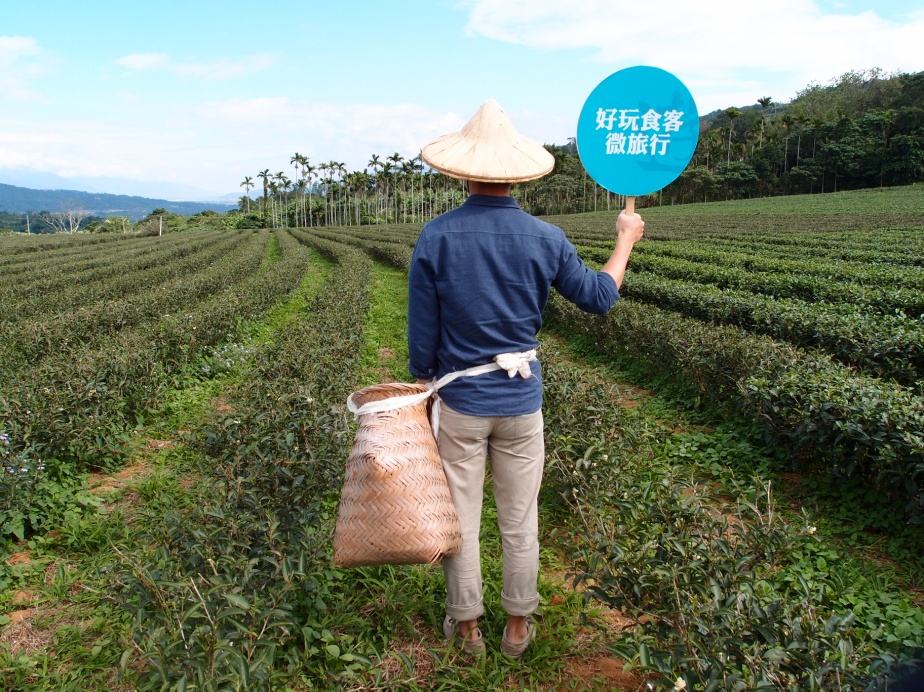 ●活動時間：(1)關山食客:104年10月31日(六) 上午8:30至下午17:00            (2)池上食客:104年11月 8日(日) 上午8:30至下午17:00(活動結束時間可能受行程及交通因素略有變動，遊客若另有後續行程，請務必安排於18:00之後)●參加對象：活動多為戶外體驗，請自行斟酌年齡及身體狀況是否適合，行程中搭乘的交通工具坐位有限，為安全起見，未報名者無法參加。●報名方式：僅受理網路報名，每梯次共40人，額滿為止即日起於2015臺東好米收冬祭官網.FB粉絲團 線上報名●報名費用：每人300元 (不限年齡，費用含中餐、好米紀念品、臺東好米收冬祭活動自由體驗、景點導覽、單人腳踏車租賃、保險)●報名費匯款方式：請於完成報名後3個工作天內將款項匯入指定帳戶，並且與承辦單位電話聯繫或E-Mail至green237130@yahoo.com.tw告知匯款帳號後5碼及報名者姓名，承辦單位會再與您確認是否完成繳款，若超過3個工作天尚未完成匯款也未主動與承辦單位聯繫，將視為放棄參加。 ATM匯款資訊銀行:華南銀行  台東分行  代號008帳號:830-10-016229-1            臨櫃匯款戶名:綠地企業社●注意事項：a.以上預定行程若遇天候不佳或突發狀況，承辦單位有權臨時取消，若取消活動將全額退費。  b.活動行程含自行車導覽體驗，每人騎乘一台自行車，請衡量體力是否可以負荷。c.若因天候、時令等因素，承辦單位擁有變更旅遊行程及體驗等權利。d.活動多為戶外體驗，請依個人需求自行攜帶帽子、防蚊液、防曬用品等。e.活動餐食皆為葷食，未提供素食。
f.因體驗活動都需事先預訂及準備，遊客若報名後，因故取消者，辦理情形如下：　  (1)活動日前10日以前告知主辦單位取消報名者，報名費可全額退款。　  (2)活動日前7~9日告知主辦單位取消報名者，需扣除報名費用百分之十後退款。　  (3)活動日前2~6日告知主辦單位取消報名者，需扣除報名費用百分之二十後退款。　  (4)活動前1日取消報名者，需扣除報名費用百分之五十後退款。　  (5)遊客於旅遊開始日或開始後取消報名或未通知不參加者，報名費用全數不予退款。(6)本活動於報名完成後即為遊客投保，故不可將名額轉讓予他人。相關活動訊息請於週一到週五上午9點至下午5點TEL:089-237128臺東好米收冬祭工作小組洽詢 ●10/31關山遊程規畫：  ●11/8池上遊程規畫：時間內容遊程概述備註08:00-08:30人客來聊8:30準時搭巴士出發南京路公教會館前集合09:30-11:30臺東好米收冬祭活動會場參加伯公祭典、自由體驗收割、小溪摸蛤仔、客家食福、好米市集等活動關山米國學校11:30-12:30關山好米食2015臺東好米收冬祭 活動會場，品嚐關山便當關山米國學校12:40-13:10史蹟記憶一改對「衙門」的嚴肅印象，來到以客為尊的關山警察局泡茶喝咖啡，找尋客庄記憶，文物館館內保存自日據時代以來的警用文物及珍貴史蹟。關山警察史蹟文物館13:30-16:00觀山親水.遊客庄騎乘單車徜徉全臺灣第一條環鎮自行車專用道，欣賞關山客家小鎮不同風貌的山城自然、人文景觀關山親水公園16:10-回程返回溫暖的家時間內容遊程概述備註08:00-08:30人客來聊8:30準時搭巴士出發南京路公教會館前集合09:30-10:30臺東好米收冬祭活動會場自由體驗、博杯祈福、好客文創市集臺東縣客家文化園區10:30-13:00客家好煮藝體驗早期農村用柴火炊飯的趣味，午餐品嚐自己炊煮的香甜池上米飯，搭配客家風味的梅干扣肉及福菜排骨湯。臺東縣客家文化園區13:10-13:40細說池上到客家產業交流中心了解池上客從何處來，並認識孕育出品質優良池上米的土壤地質。池上鄉客家產業交流中心(池上地牛故事館)14:00-16:00漫遊池上達人引路慢遊池上(騎乘單車)大坡池-> 洗衣亭 -> 伯朗大道 (天堂路) -> 金城武樹 -> 大觀亭(浮圳) -> 大水車 16:10-回程返回溫暖的家